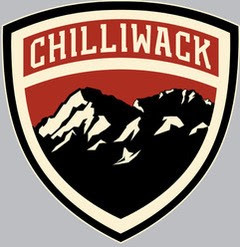 Chilliwack Minor Hockey AssociationBoard Meeting Minutes June 11th, 20186:30pm-Twin Rinks-1. AttendancePresiding Officer: Jeremy MannRecording Officer: Sarah StevensAttendance: Jeremy Mann, Jennifer Kemp, Scott Lindhout, Ross Holding, Mike Kind, Craig Lehr, Wiley Borg, Colleen Nerbus, Chantelle Bisschop, Sarah Stevens, Michael Jordan, Poma DhaliwalRegrets: Cindy Rhodes, Brian Maloney, Kevin Naswell, Doug Kemp, Krista Christiuk, Andrea Laycock, Bryce Walker2. Call to Order @ 6:31pm3. ApprovalsMotion to accept the board minutes from May 28th, 2018 by Colleen, Seconded by Jen. All in favor, motion carried.4. Introductions:Newly Elected Board Members:Chantelle Bisschop – Position to be determinedSarah Stevens - SecretaryMichael Jordan - Position to be determinedRoss Holding - Position to be determinedMike Kind – Reveled later in the meeting5. Divisional Report Submissions:  Short overview/updates from each divisionNo Reports at this time AGM on May 30th - New board members elected and to be appointed to their positionsFemale – ColleenEmail was sent to parents and players What do they want to see, where they want their kids to play (peewee play with atom etc...)?If we do not have a peewee female team the players will go to AbbotsfordCurrently have 6 Peewee players and 13 Atom players (1 dedicated goalie) registered.End of July is the registration deadlineShould hockey 4 female stay in hockey 4?2 players wanting to play female.Brittany to send a notice to the schools that CMHA is looking for female players.Incentives – regular set ice times?Table discussion until the next meeting to see where the numbers are at6. Registrar Update - Brittany: Online Registration System – TeamsnapOnly 1/3 of those registering is using the system Association Bank Account - RBCBank fees expensiveNot user friendlyTable discussionKrista to present a proposalCredit Card Online purchases BillsPotential point earnings 7. Tournaments Update - Jennifer:Bank AccountsCheque issues Teams unable to cash their tournament cheques so they are being returned and have yet to be cleared ScoreboardCost is about 2kFunds to come from each tournamentTournaments:Bantam AAA14 have inquired Shouldn’t have a problem getting 24Bauer Bantam elite tournament in Abbotsford is now the same weekendMidget Tournament20 teamsPeewee Jamboree28 teamsHockey ¾ Tournament 16/16 teamsAtom Tournament38 teamsBantam C only Tournament this year to be determinedSanction NumbersWas not mentioned as outlined by agenda – update next meeting8. Equipment Update – Jason and Kim: Atomic Jerseys arrived – Black100$ jersey deposit process:Atom was not included this past seasonLots of white jerseys missingSponsored but CMHA pays for getting logos addedPlayers get to keep the black oneInclude next season in the deposit process?Idea - Charge as a team Equipment fee depositIncludes pucks, first aid bag, dressing room cleaning/damage, etc…Team doesn’t get deposit back until all equipment including jerseys are returnedTalk to Kamloops and see how they manage a similar practice9. President Update – Jeremy:Interim Ice Coordinator:Ron has stepped downCraig working on a new schedule/template for the upcoming seasonWeekly ice will be posted at a timeAt the moment based on last years ice schedule all teams should see 2.5 ice times a week this season.Once the contract from the city is received, plus game schedules from PCHA once the season starts better planning can be achieved knowing which days we don’t get ice.Back to back ice times for division will be scheduledMore efficient with teams from the same divisions at the rink togetherHelps with ref schedulingAll initiation/Novice will be at Twin Rinks for the upcoming seasonCraig will share the schedule with the board closer to completion to allow everyone a chance to look it over and give feedback if necessary.Shared Ice and length:Initiation 60min – SharedAtom 60 min – 2 C teams per practicePeewee – 75 min – 2 C teams per practiceBantam – 75 min – 2 C teams per practiceMidget – 90 min – 2 C teams per practice# of teams per division:Unknown at this time120 less registrars to date compared to last seasonFactors: players leavingCostIce time issue last seasonElite players Female – not enough peewee players as previously discussed Effective immediately Jeremy is removing Craig Lehr from Coach Coordinator to temporary fill the Ice Coordinator positionInterim bases$6k honorarium?Conflict as Craig is a Bantam A1 Coach candidatePlayer Development Director:Mike Kind has been appointed to the position by Jeremy – to be formalized next meeting Potentially taking over Coach Coordinator as well but to be determinedScott Lindhout will remain as Player Development Coordinator10. Rep Evaluations & Coach Coordinator Update – Craig Coach Selection ProcessThursday and Tuesday interviews will be conductedCoach recommendations by next board meetingNeed to see #’sSend out an expression of interest for C divisionsSend expression of interest for initiation shortly after the above are doneThe coach committee in the past has sent names to the director for each divisionDirectors to work together with coach committeeMeeting and interviews Not enough applicationsWill have to recruitWill be a vetting processFormalize a committee for house?Coach applicant concernSubstance abuse problemMade public on social mediaInterview and discuss situationWorded properly to justify decision if its decided no11. Next meetings are scheduled for:June 25th @ 6:30pmJuly 16th @ 6:30pm